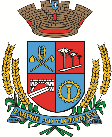 Estado do Rio Grande do SulCâmara de Vereadores de Getúlio VargasBoletim Informativo Nº. 044/2021O Poder Legislativo de Getúlio Vargas está sempre ao lado da comunidade, defendendo seus interesses e os representando. Por isso, o convidamos a acompanhar a última Sessão Ordinária do ano, que será realizada no dia 23 de dezembro, às 18h30min, na Sala das Sessões Engenheiro Firmino Girardello, na Câmara de Vereadores. Lembrando que as Sessões são transmitidas ao vivo através do canal oficial da Casa no Youtube (Câmara de Vereadores de Getúlio Vargas). O link da transmissão também é disponibilizado na página no Twitter, em @LegislativoGV e no site www.getuliovargas.rs.leg.br.*O atendimento na Casa acontece em turno único, das 7h30 às 13h30, conforme Projeto de Lei Legislativo n.º 004/2021, aprovado em Sessão Ordinária no dia 25 de novembro. *O contato com o Poder Legislativo poderá ser feito também por telefone através do número 54 – 3341 3889, ou pelo e-mail:camaravereadoresgv@gmail.com.Para maiores informações acesse:www.getuliovargas.rs.leg.brGetúlio Vargas, 15 de dezembro de 2021Jeferson Wilian KarpinskiPresidente